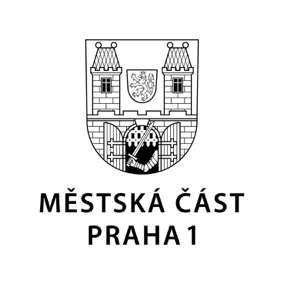 TISKOVÁ ZPRÁVA	4. května 2020Sousedé sousedům: hudba přijde za vámi!Současná doba vybízí k hledání nových způsobů, jak dostávat umění k lidem, a tak když posluchači nemohou navštěvovat koncerty, nabízejí muzikanti své produkce přes nejrůznější sociální sítě anebo například živě vystupují ve vnitroblocích městské zástavby. Stejné to je v Praze 1, která se navíc rozhodla potěšit své občany a rozptýlit je pouličními hudebními vystoupeními. Až do 18. května tak ve spolupráci s Malostranskou besedou a v rámci projektu Sousedé sousedům pořádá sérii koncertů na veřejných prostranstvích, a to každé pondělí, středu a pátek od 18 hodin. „Těmito koncerty v ulicích chceme udělat radost občanům a zároveň pomoci hudebníkům a celým souborům, kteří nyní nemohou vystupovat a kterým za to zaplatíme symbolický honorář,“ vysvětlil starosta Prahy 1 Petr Hejma. Dosud se koncerty uskutečnily například na Betlémském a Malostranském náměstí anebo na Petřínských terasách a všude potěšily. „Tyto koncerty mají jednu velkou výhodu: nikdo nás nemůže napadnout, že jsou zaměřené na turisty," poznamenal s úsměvem radní Prahy 1 pro kulturu Petr Burgr.Celý program se může konat díky výborné součinnosti radnice s týmem Malostranské besedy. „Jsme moc rádi, že se na projektu Sousedé sousedům můžeme podílet. Když budu upřímný: začalo nám už ,trochu hrabat‘. Nejsme zvyklí dělat věci jen do šuplíku a potřebujeme zkrátka být v kontaktu s diváky a umělci. A reakce lidí z oken, kolemjdoucích a komentáře a ,lajky‘ na Facebooku nám dodávají sílu,“ popsal šéf produkce Malostranské besedy David Pešek Dvořák. A na koho se mohou fanoušci dobré muziky těšit? Vedle talentovaných mladých interpretů jsou to i opravdové muzikantské pecky pro hudební fajnšmekry. Středa 6. května: Pohořelec – Brigita Cmuntová a Štěpán KloučekPátek 8. května: horní část Václavského náměstí „pod koněm“ – Trio RomanoPondělí 11. května: Náměstí Republiky – Pocta Zuzaně NavarovéStředa 13. května:  Klárov – Ester Kočičková a Luboš NohavicaPátek 15. května: Petrské náměstí – Ondřej Hejma a MarushPondělí 18. května: Střelecký ostrov – Paul BattoOd 11. května dojde k dalšímu uvolnění, kdy se povolují divadelní, hudební, filmová a další umělecká představení, a to jak veřejná, tak soukromá, s účastí nepřesahující ve stejný čas 100 osob. Tak přijďte!Kontakt:Petr Bidlo, odd. vnějších vztahů MČ Praha 1tiskove.oddeleni@praha1.cz, +420 775 118 877